ҠАРАР						                                   РЕШЕНИЕО внесении изменений и дополнений в Устав сельского поселения  Буруновский сельсовет муниципального района Гафурийский район                                   Республики Башкортостан.    Рассмотрев протест прокурора от 21.03.2016 № 9д-2016 на отдельные положения Устава сельского поселения Буруновский сельсовет с участием представителя прокуратуры Гафурийского  района Гилязева М.М, для приведения в соответствие с действующим законодательством Совет сельского поселенияРЕШИЛ:Внести в Устав сельского поселения Буруновский сельсовет муниципального района Гафурийский район Республики Башкортостан следующие изменения и дополнения:           1.1 В части 1 статьи 3 пункт 16 изложить в следующей редакции:        « 16) обеспечение условий для развития на территории сельского поселения физической культуры, школьного спорта и массового спорта, организация проведения официальных физкультурно-оздоровительных и спортивных мероприятий Сельского поселения»         1.2. Пункт 4 части 3 статьи 11 изложить в следующей редакции:« 4) вопросы преобразования сельского поселения, за исключением случаев, если в соответствии со статьей 13 Федерального закона для преобразования Сельского поселения требуется получение согласия населения сельского поселения, выраженного путем голосования»1.3.   Часть  6 статьи 22  дополнить пунктом 1. следующего содержания:                                           1« 1). В соответствии с федеральными законами и законами Республики Башкортостан также могут устанавливаться дополнительные социальные  и иные  гарантии в связи с прекращением полномочий (в том числе досрочно)депутата ,члена выборного органа Совета сельского поселения, выборного должностного лица Совета сельского поселения. Такие гарантии, предусматривающие расходование средств сельского поселения, устанавливаются только в отношении лиц, осуществлявших полномочия депутата ,члена выборного органа Совета сельского поселения ,выборного должностного лица Совета сельского поселения на постоянной основе и в этот период достигших пенсионного возраста или потерявших трудоспособность , и не применяются в случае прекращения полномочий указанных лиц по основаниям, предусмотренным абзацем седьмым части 16 статьи 35,пунктами 2.1,3,6-9 части 6, частью 6.1 статьи 36,частью 7.1,пунктами 5-8 части 10,частью 10.1 статьи 40,частями 1 и 2 статьи 73 Федерального закона от 06.10.2003 №131-ФЗ.  1.4.  Статью 28 дополнить пунктом 3  следующего содержания:« 3). Проекты правовых актов Совета сельского поселения, устанавливающие новые или изменяющие ранее предусмотренные муниципальными  нормативными правовыми  актами обязанности для субъектов предпринимательской и инвестиционной деятельности, могут  подлежать оценке регулирующего воздействия проводимой органами Совета сельского поселения в порядке, установленном муниципальными нормативными  правовыми  актами в соответствии с законом Республики Башкортостан за исключением:1).проектов нормативно-правовых актов Совета сельского поселения ,устанавливающих, изменяющих, приостанавливающих, отменяющих местные налоги и сборы;2.) проектов нормативно-правовых актов Совета сельского поселения, регулирующих бюджетные правоотношения»;1.5 Статью 28 дополнить пунктом 4 следующего содержания:«4.) Оценка регулирующего воздействия проектов Совета сельского поселения проводится в целях выявления положений ,вводящих избыточные обязанности ,запреты и ограничения для субъектов предпринимательской и инвестиционной деятельности или способствующих их введению, а также положений, способствующих возникновению необоснованных расходов субъектов предпринимательской и инвестиционной деятельности и местных бюджетов.»                                                    21.6. В   статье 49     слова « нецелевое  расходование субвенций из федерального бюджета или бюджета Республики Башкортостан» заменить словами «нецелевое использование межбюджетных трансфертов, имеющих целевое назначение, бюджетных кредитов, нарушение условий предоставления межбюджетных трансфертов, бюджетных кредитов, полученных из других бюджетов бюджетной системы Российской Федерации нецелевое использование межбюджетных трансфертов, имеющих целевое назначение, бюджетных кредитов, нарушение условий предоставления межбюджетных трансфертов, бюджетных кредитов, полученных из других бюджетов бюджетной системы Российской Федерации, если это установлено соответствующим судом, а указанное должностное лицо не приняло в пределах своих полномочий мер по исполнению решения суда.2. Настоящее решение вступает в силу со дня его обнародования на информационном стенде администрации сельского поселения Буруновский сельсовет и на официальном сайте сельского поселения Буруновский сельсовет мр  Гафурийский район Республики Башкортостан после его государственной регистрации.Глава сельского поселенияБуруновский сельсоветМр Гафурийский районРеспублики Башкортостан                                                         Рахматуллин М.Ф.с.. Буруновка «20» июля 2016г. № 19-90зБАШКОРТОСТАН РЕСПУБЛИКАҺЫFАФУРИ  РАЙОНЫМУНИЦИПАЛЬ РАЙОНЫНЫНБУРУНОВКААУЫЛ  СОВЕТЫ АУЫЛ  БИЛӘМӘҺЕ СОВЕТЫ453076, Fафури районы, 
Буруновкаауылы, Yҙәҡ урамы, 43
Тел. 2-66-57БАШКОРТОСТАН РЕСПУБЛИКАҺЫFАФУРИ  РАЙОНЫМУНИЦИПАЛЬ РАЙОНЫНЫНБУРУНОВКААУЫЛ  СОВЕТЫ АУЫЛ  БИЛӘМӘҺЕ СОВЕТЫ453076, Fафури районы, 
Буруновкаауылы, Yҙәҡ урамы, 43
Тел. 2-66-57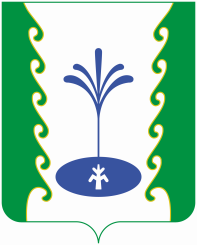 РЕСПУБЛИКА БАШКОРТОСТАНСОВЕТ СЕЛЬСКОГО  ПОСЕЛЕНИЯ БУРУНОВСКИЙСЕЛЬСОВЕТ МУНИЦИПАЛЬНОГО РАЙОНА ГАФУРИЙСКИЙ  РАЙОН453076, Гафурийский район,
с. Буруновка, ул. Центральная, 43
Тел. 2-66-57РЕСПУБЛИКА БАШКОРТОСТАНСОВЕТ СЕЛЬСКОГО  ПОСЕЛЕНИЯ БУРУНОВСКИЙСЕЛЬСОВЕТ МУНИЦИПАЛЬНОГО РАЙОНА ГАФУРИЙСКИЙ  РАЙОН453076, Гафурийский район,
с. Буруновка, ул. Центральная, 43
Тел. 2-66-57ОКПО 04619831, ОГРН 1020201253555, ИНН 0219001252, КПП 021901001ОКПО 04619831, ОГРН 1020201253555, ИНН 0219001252, КПП 021901001ОКПО 04619831, ОГРН 1020201253555, ИНН 0219001252, КПП 021901001